PLMS User RolesThere are four types of User Roles in the Prostheses List Management System (PLMS). Your User Role(s) determines what you can see and do in the PLMS. The User Roles are:User AdministratorReaderAuthorApproverThe User Administrator for your organisation must assign you a User Role(s) after you register for the PLMS. You will not be able to view or edit applications unless you are assigned a User Role.Note: A user can have more than one User Role assigned to their profile, e.g. a user can be both a User Administrator and a Reader. Overview of User Roles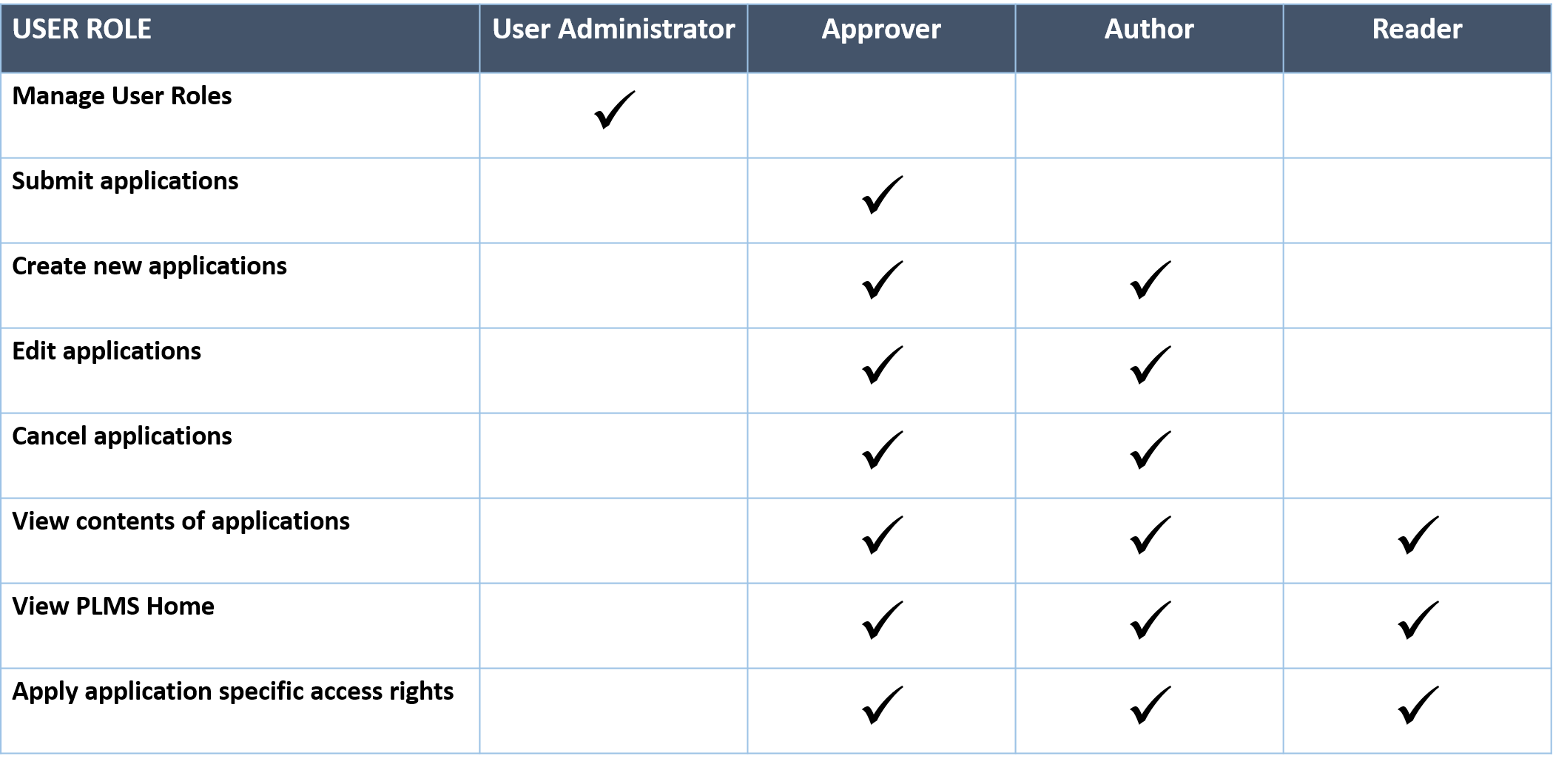 User AdministratorThe Department of Health grants the User Administrator role to the first registered user in an organisation. The User Administrator has the authority to:Grant User Roles (Reader, Author and Approver) to any future users in the same organisationManage and revoke User Roles as requiredIf your organisation would like to change the User Administrator role to another person or assign the role to additional users, contact the Department of Health at prostheses@health.gov.auNote: Health recommends having more than one User Administrator to ensure uninterrupted access to the PLMS during sick or leave days.ReaderA Reader has the authority to:View contents of applicationsView the PLMS HomeApply access rights for an application (if listed as the ‘Primary Contact’ or ‘Secondary Contact’ on the application)Author An Author has the authority to:Create new applicationsEdit applicationsCancel applicationsView contents of applicationsView the PLMS HomeApply access rights for an application (if listed as the ‘Primary Contact’ or ‘Secondary Contact’ on the application)ApproverAn Approver has the authority to: Submit applicationsCreate new applicationsEdit applicationsCancel applicationsView contents of applicationsView the PLMS HomeApply access rights for an application (if listed as the ‘Primary Contact’ or ‘Secondary Contact’ on the application)Apply Application Specific Access RightsApplication specific access rights allow you to manage who in your organisation can view an application. This means only the users you authorise will be able to see the application listed on the PLMS Home. You can manage access rights if you are the ‘Primary Contact’ or ‘Secondary Contact’ for the application, and you can access this function in the Application Summary section of your application. For more information on how to apply access rights, view the PLMS User Guide – Getting Started. Contact InformationIf you have any questions about using the PLMS, contact the Department of Health at prostheses@health.gov.au